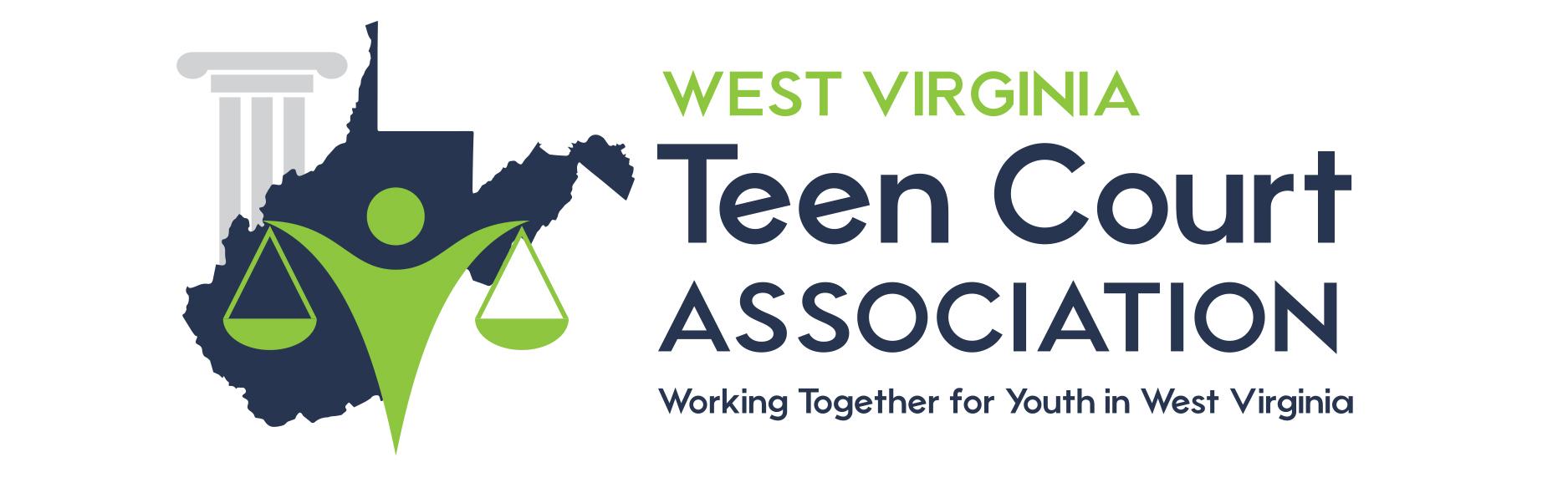 BOARD OF DIRECTORSAPPLICATION INSTRUCTIONSBoard members make policy decisions for, and act as an oversight committee to, WV Teen Court Assoc.  The Board is composed of youth and adult members.  Meetings are held monthly.  Learn more about WV Teen Court at the website: https://wvteencourt.org/. Attached is the current WV Teen Court Association Board of Directors application.  The submission deadline is open and revolving. Complete and return the application by mail to:  Board of DirectorsWV Teen Court Association215 South Walker StreetPrinceton, WV 24740or by fax to: (304) 913-4964If you have any questions, please contact the Peer Court office. (304) 913-4956drugfree@strongcommunities.orgBOARD OF DIRECTORSADULT APPLICATION Name ________________________________________________________Address ______________________________________________________City ________________________________ Zip _____________________Phone 		_________________________ Alternate Phone	_________________________Organization 	_________________________Email Address _________________________________________________If attaching a resume, check this box: 🞐Please make a statement on why you believe the program is important, how it can make a difference in juvenile crime in Placer County and what you can contribute to program improvement.  _____________________________________________________________________________________________________________________________________________________________________________________________________________________________________________________________________________________________________________________________________________________________________________________________________________________________________________________________________________________________________________________________________________________________________